管理者团队管理与情境领导力发挥课程背景：随着社会的发展，团队，无论是对于企业，还是对于个人都越来越重要。团队已是时代主题，现在已经进入一个团队为王的时代。员工是种子，团队是土壤，只有把种子投入到适合成长的土壤里才有可能茁壮成长，团队建设和管理的能力已被公认为企业唯一持久的核心竞争力。高效团队始终是以追求效益最大化为终极目标的，而要建立这样一支以经营目标为核心战略的团队，就不能忽视团队建设，比如树立团队意识、精选团队成员、营造团队氛围、振奋团队士气、培育团队精神、提升团队活力等等。在管理者引领团队的过程中，原有的老一套管理方式已不能有效地推动员工和企业绩效提升。发挥领导力的时代已经到来，优秀企业都在其内部推行领导力运用的方法，用以提升企业绩效，改善组织健康．与传统的管理不同的是，情境领导力是先了解员工的现状、能力与意愿，再通过专业的能力以及方法、策略，最后通过改善行为策略，促进员工达成工作结果。在ＭＴＰ系统训练中，《管理者团队管理与情境领导力发挥》作为项目最后一堂课程，在前面的”自我管理＋工作管理＋人员管理”课程里，一个管理者如果真的做到，其实已经在发挥个人领导力了，本课程为企业管理者提供了团队管理与领导力的工作技巧和方法，提升组织提升效率，取得卓越成果．课程收益：让学员了解什么是团队职场小团队的管理与活用团队建设的正确方法让学员了解领导的定义让学员了解领导者、领导力、领导风格的区别学员了解什么是绩效准备度认识员工绩效准备度的状态掌握员工绩效准备度状态的不同变化掌握不同情境领导的方法课程时长：１～２天(可根据客户需求调整)一．团体的特征及管理技巧本章学员核心收益：让学员了解什么是团队职场小团队的管理与活用团队建设的正确方法本章课程输出工具：团队健康状况评估表团队管理反思表学员分享：最佳团队管理实践分享团队游戏：①数字传递　②卓越圈团队的定义团队的不同表现形式高效团队的特征组织综合力小团队的管理与活用组织综合能力的提高与发挥造就接受挑战任务的执行团队团队会面临的困境与障碍学员自评:团队健康状况评估表团队建设的有效方法二．影响被领导者的绩效本章学员核心收益：让学员了解领导的定义让学员了解领导者、领导力、领导风格的区别管理者权力来源的不同方面什么是领导领导与管理的区别情境案例：如何有效影响下属领导者、领导力、领导风格的定义影响力与领导力之间的关系管理者权力的来源三．绩效的评估标准本章学员核心收益：学员了解什么是绩效准备度认识员工绩效准备度的状态掌握员工绩效准备度状态的不同变化绩效准备度什么是绩效准备度被领导者的绩效准备度绩效准备度视频案例分析能力与意愿的相互关系工作准备度与执行力的关系绩效准备度的状态员工绩效准备度员工绩效准备度与分类评估特定工作的绩效准备度绩效准备度状态的变化不同任务中的准备度状态同一类任务中的准备度状态能力与意愿的相互影响领导者的工作准备度对被领导者的工作准备度的影响工作准备度与执行力的关系四．如何运用正确的领导行为本章学员核心收益：学员掌握工作行为与关系行为的关联性掌握不同情境领导的方法本章课程输出工具：情境领导卡片工作行为与关系行为的分析领导风格分析领导模式理论——情境理论领导风格与被领导者状态的对应分析学员分享：领导风格的录像分析实施情境领导的3个步骤学员讨论：情境领导案例分析 MTP中高层管理技能全系统方案(７天版)MTP中高层管理技能全系统方案(７天版)MTP中高层管理技能全系统方案(７天版)MTP中高层管理技能全系统方案(７天版)MTP中高层管理技能全系统方案(７天版)课程模块核心主题课程编号课程名称课程时长模块一自我管理找准定位提升效率M 01《管理者的角色与职责认知》1天模块二工作管理执行流程高效沟通M 02《管理者日常管理与高效沟通》２天模块二工作管理解决问题改善工作M 03《管理者问题分析解决与工作改善》１天模块三人员管理培育部属提升能力M 04《管理者员工培育与辅导》１天模块三人员管理建立信任高效工作M 05《管理者员工态度管理与人际问题解决》１天模块四团队管理团队建设情境领导M 06《管理者团队管理与情境领导力发挥》１天特别提醒以上ＭＴＰ每一个模块均可根据客户需求调整．本套课程基于ＭＴＰ经典版权课程精心设计，结构紧密且有内在逻辑，加上讲师多年的培训实践检验，及不断完善，目前已非常成熟。ＭＴＰ训练体系从”自我管理－工作管理－人员管理－团队管理”四大维度开展，学员全维度学习，可由点到面，提升认知，掌握技巧，全面提升。因此，为保证课程的内容及形式能够精彩呈现，建议企业客户按照标准课时安排培训计划，请不要压缩时间！特别提醒以上ＭＴＰ每一个模块均可根据客户需求调整．本套课程基于ＭＴＰ经典版权课程精心设计，结构紧密且有内在逻辑，加上讲师多年的培训实践检验，及不断完善，目前已非常成熟。ＭＴＰ训练体系从”自我管理－工作管理－人员管理－团队管理”四大维度开展，学员全维度学习，可由点到面，提升认知，掌握技巧，全面提升。因此，为保证课程的内容及形式能够精彩呈现，建议企业客户按照标准课时安排培训计划，请不要压缩时间！特别提醒以上ＭＴＰ每一个模块均可根据客户需求调整．本套课程基于ＭＴＰ经典版权课程精心设计，结构紧密且有内在逻辑，加上讲师多年的培训实践检验，及不断完善，目前已非常成熟。ＭＴＰ训练体系从”自我管理－工作管理－人员管理－团队管理”四大维度开展，学员全维度学习，可由点到面，提升认知，掌握技巧，全面提升。因此，为保证课程的内容及形式能够精彩呈现，建议企业客户按照标准课时安排培训计划，请不要压缩时间！特别提醒以上ＭＴＰ每一个模块均可根据客户需求调整．本套课程基于ＭＴＰ经典版权课程精心设计，结构紧密且有内在逻辑，加上讲师多年的培训实践检验，及不断完善，目前已非常成熟。ＭＴＰ训练体系从”自我管理－工作管理－人员管理－团队管理”四大维度开展，学员全维度学习，可由点到面，提升认知，掌握技巧，全面提升。因此，为保证课程的内容及形式能够精彩呈现，建议企业客户按照标准课时安排培训计划，请不要压缩时间！特别提醒以上ＭＴＰ每一个模块均可根据客户需求调整．本套课程基于ＭＴＰ经典版权课程精心设计，结构紧密且有内在逻辑，加上讲师多年的培训实践检验，及不断完善，目前已非常成熟。ＭＴＰ训练体系从”自我管理－工作管理－人员管理－团队管理”四大维度开展，学员全维度学习，可由点到面，提升认知，掌握技巧，全面提升。因此，为保证课程的内容及形式能够精彩呈现，建议企业客户按照标准课时安排培训计划，请不要压缩时间！MTP中高层管理技能全系统模型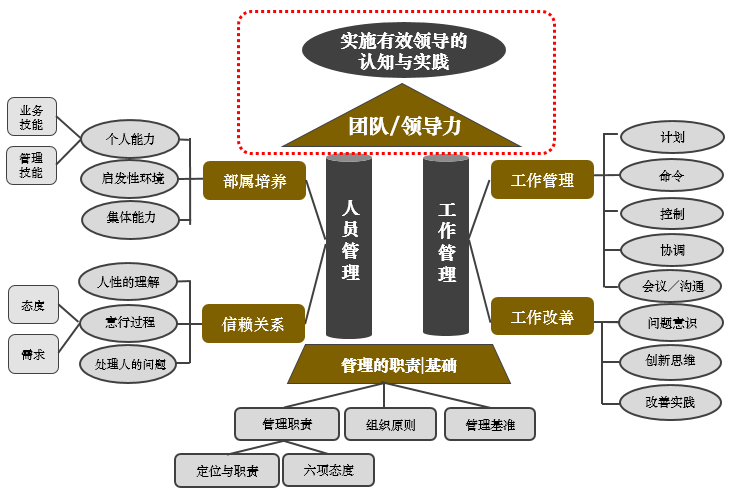 MTP中高层管理技能全系统模型MTP中高层管理技能全系统模型MTP中高层管理技能全系统模型MTP中高层管理技能全系统模型